21/22 FORSYTH Rodeo 1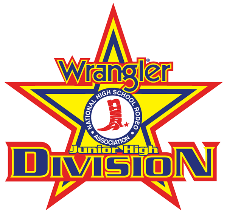                                   1st Go                                      4/2/2221/22 FORSYTH Rodeo 1                                  1st Go                                      4/2/2221/22 FORSYTH Rodeo 1                                  1st Go                                      4/2/2221/22 FORSYTH Rodeo 1                                  1st Go                                      4/2/22Event: Boys Goat TyingEvent: Boys Goat TyingEvent: Boys Goat TyingEvent: Boys Goat TyingDraw: ContestantEvent PointsScoreTimeCARTER HOBSON1013.01COLLINS YAYLOR914.62JACKSON BILES814.75CADEN OROZCO714.91WESTON ROARK615.06HOLT KATZER515.90BRAXTON TOWNSEND416.61WYLIE NIELSON317.08COLTON MCCARY220.61CHASE STOE122.66KYLER WELLS25.76BRODY SCALESNTCODY MOXLEY (TRY)NTEvent: Girls BreakawayEvent: Girls BreakawayEvent: Girls BreakawayEvent: Girls BreakawayDraw: ContestantEvent PointsScoreTime KENDAL GATLIN103.92EMMA AGNER95.28EME MCCARY815.48MACIE ALLISTONNTPARKER ELIZABETH WILLIAMSNTSHYANNE BUCHANANNTJULIE GRACE BILESNTBELLA WESTNTEMMARAE SELMAN (TRY)NTEvent: Calf RopingEvent: Calf RopingEvent: Calf RopingEvent: Calf RopingDraw: ContestantEvent PointsScoreTimeCOLLINS TAYLOR1015.88CHASE STOENTCADEN OROZCONT21/22 FORSYTH Rodeo 1                                  1ST  Go                                      4/2/22                                  21/22 FORSYTH Rodeo 1                                  1ST  Go                                      4/2/22                                  21/22 FORSYTH Rodeo 1                                  1ST  Go                                      4/2/22                                  21/22 FORSYTH Rodeo 1                                  1ST  Go                                      4/2/22                                  Event: Barrel RacingEvent: Barrel RacingEvent: Barrel RacingEvent: Barrel RacingDraw: ContestantEvent PointsScoreTimeMACIE ALLISTON1016.133KENDAL GATLIN916.162JULIE GRACE BILES816.491SHYANNE BUCHANAN716.493HANNAH HASTY616.497EMMARAE SELMAN (TRY)--16.603SHELBY MCCRAINE516.895AUBREY BEAVERS417.309EME MCCARY317.425IZZIE BONE217.957CADIE AGNER118.851BELLA WEST19.089PARKER ELIZABETH WILLIAMS22.071ABBEY LANIER22.757DONI CULPEPPERNTEMMA AGNER NTHARPER PAUL TOEvent: Boys BreakawayEvent: Boys BreakawayEvent: Boys BreakawayEvent: Boys BreakawayDraw: ContestantEvent PointsScoreTimeHOLT KATZER103.18WESTON ROARK93.45COLTON MCCARY83.85BRAXTON TOWNSEND75.38COTTON YOUNG614.40CARTER HOBSONNTBRODY SCALESNTJACKSON BILESNTKYLER WELLSNTCOOPER RICENTWYLIE NIELSONNT21/22 FORSYTH Rodeo 1                                      1ST Go                                   4/2/22                                   21/22 FORSYTH Rodeo 1                                      1ST Go                                   4/2/22                                   21/22 FORSYTH Rodeo 1                                      1ST Go                                   4/2/22                                   21/22 FORSYTH Rodeo 1                                      1ST Go                                   4/2/22                                   Event: Bull RidingEvent: Bull RidingEvent: Bull RidingEvent: Bull RidingDraw: ContestantEvent PointsScoreTimeLANDYN BRADLEY1074COLTON MCCARYNSEvent: Chute Doggin’Event: Chute Doggin’Event: Chute Doggin’Event: Chute Doggin’Draw: ContestantEvent PointsScoreTimeCOTTON YOUNG104.95CHASE STOE919.27CARTER HOBSONNTCOLLINS TAYLORTOBRAXTON TOWNSENDNTPAYTON PAULNTEvent: Girl Goat TyingEvent: Girl Goat TyingEvent: Girl Goat TyingEvent: Girl Goat TyingDraw: ContestantEvent PointsScoreTimeBELLA WEST101 1.45KENDAL GATLIN912.99JULIE GRACE BILES813.24EME MCCARY714.72HANNAH HASTY614.91MACIE ALLISTON516.67CADIE AGNERNTSHYANNE BUCHANANNTEMMARAE SELMAN (TRY)NTEvent: Steer BarebackEvent: Steer BarebackEvent: Steer BarebackEvent: Steer BarebackDraw: ContestantEvent PointsScoreTimeLANDYN BRADLEYNS21/22 FORSYTH Rodeo 1                                  1ST  Go                                    4/2/22      21/22 FORSYTH Rodeo 1                                  1ST  Go                                    4/2/22      21/22 FORSYTH Rodeo 1                                  1ST  Go                                    4/2/22      21/22 FORSYTH Rodeo 1                                  1ST  Go                                    4/2/22      Event: Pole Bending Event: Pole Bending Event: Pole Bending Event: Pole Bending Draw: ContestantEvent PointsScoreTime KENDAL GATLIN1020.989BELLA WEST921.267SHYANNE BUCHANAN822.175PARKER ELIZABETH WILLIAMS723.666EME MCCARY624.017EMMA AGNER525.996JULIE GRACE BILES426.099MACIE ALLISTON326.823CADIE AGNER227.750ABBEY LANIER128.505AUBREY BEAVERS29.592SHELBY MCCRAINE34.166HANNAH HASTY37.564EMMARAE SELMAN (TRY)NTEvent: Ribbon RopingEvent: Ribbon RopingEvent: Ribbon RopingEvent: Ribbon RopingDraw: ContestantEvent PointsScoreTimeCOLLINS TAYLOR101 1.91MACIE ALLISTON101 1.91KYLER WELLS928.68HANNAH HASTY928.68WESTON ROARKNTSHYANNE BUCHANANNTCOOPER RICENTBELLA WESTNTCADEN OROZCONTIZZIE BONENTCHASE STOENT(DP)NT21/22 FORSYTH Rodeo 1                                  1ST  Go                                      4/2/22         21/22 FORSYTH Rodeo 1                                  1ST  Go                                      4/2/22         21/22 FORSYTH Rodeo 1                                  1ST  Go                                      4/2/22         21/22 FORSYTH Rodeo 1                                  1ST  Go                                      4/2/22         Event: Ribbon RopingEvent: Ribbon RopingEvent: Ribbon RopingEvent: Ribbon RopingDraw: ContestantEvent PointsScoreTimeHOLT KATZERNTPARKER WILLIAMSNTBRAXTON TOWNSENDNTCADIE AGNERNTCARTER HOBSONNTKENDAL GATLINNTEvent: Team RopingEvent: Team RopingEvent: Team RopingEvent: Team RopingDraw: ContestantEvent PointsScoreTimePAYTON PAUL1010.57(DP)CODY MOXLEY (TRY)--1 1.88(DP)CADEN OROZCONTBRAXTON TOWNSENDNTCARTER HOBSONNTSHYANNE BUCHANANNTHOLT KATZERNTCOLLINS TAYLORNTCOOPER RICENTKYLER WELLSNTBRODY SCALESNTCHASE STOENTCOTTON YOUNGNTWESTON ROARKNT